  
СОВЕТ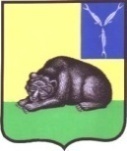 МУНИЦИПАЛЬНОГО ОБРАЗОВАНИЯ ГОРОД ВОЛЬСК
ВОЛЬСКОГО МУНИЦИПАЛЬНОГО РАЙОНА
САРАТОВСКОЙ ОБЛАСТИР Е Ш Е Н И Е    30 июня 2016 года                    № 31/3-159                                  г.Вольск        О внесении изменения в решение Совета муниципального образования город Вольск от 11 марта 2016 года  № 29/3-140 «О порядке сообщения лицами, замещающими муниципальные должности в органах местного самоуправления муниципального образования город Вольск о возникновении личной заинтересованности при исполнении должностных обязанностей, которая приводит или может привести к конфликту интересов»	В соответствии с Федеральным законом РФ от 6 октября 2003 года № 131-ФЗ «Об общих принципах организации местного самоуправления в Российской Федерации» (с изменениями Федерального закона РФ от 03 ноября 2015 года № 303-ФЗ), Федеральным законом РФ от 25 декабря 2008 года № 273-ФЗ «О противодействии коррупции», Федеральным законом РФ от 3 декабря 2012 года № 230-ФЗ «О контроле за соответствием расходов лиц, замещающих государственные должности, и иных лиц их доходам», Указом Президента Российской Федерации от 23.06.2014 года № 460 «Об утверждении формы справки о доходах, расходах, об имуществе и обязательствах имущественного характера и внесении изменений в некоторые акты Президента Российской Федерации» и Уставом муниципального образования город Вольск Вольского муниципального района, Совет муниципального образования город ВольскРЕШИЛ:        1. Внести в решение Совета муниципального образования город Вольск от 11 марта 2016 года  № 29/3-140 «О порядке сообщения лицами, замещающими муниципальные должности в органах местного самоуправления муниципального образования город Вольск о возникновении личной заинтересованности при исполнении должностных обязанностей, которая приводит или может привести к конфликту интересов» следующее  изменение:      1.1. Приложение № 3 к Положению  о порядке сообщения лицами,  замещающими муниципальные должности, в органах местного самоуправления муниципального образования город Вольск  о возникновении личной заинтересованности при исполнении должностных обязанностей, которая приводит или может привести к конфликту интересов изложить в новой редакции:Состав Комиссии Совета муниципального образования город Вольскпо урегулированию конфликта интересов лиц, замещающих муниципальную должность в органах местного самоуправления муниципального образования город Вольск:           1.   Долотова Ирина Геннадьевна – председатель Комиссии;             2. Решетников Андрей Анатольевич – заместитель председателя Комиссии;            3.  Фролова Светлана Владимировна – секретарь Комиссии;            4.  Лобачёв Николай Николаевич – член  Комиссии;            5.  Курышов Николай Александрович – член Комиссии. 2. Настоящее решение вступает в силу с момента его принятия 3. Контроль за исполнением настоящего решения возложить и.о. главы муниципального образования город Вольск Долотову И.Г.И.о.Главы муниципального образования город Вольск                                                                                И.Г.Долотова